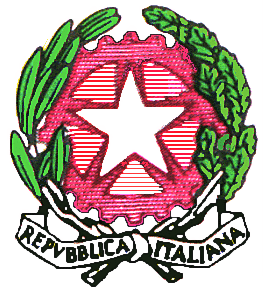                    SCUOLA SECONDARIA DI 1° GRADO “VERGA-DON MILANI”AD INDIRIZZO MUSICALEVIA TOSCANA, 3494012 BARRAFRANCA (EN)Tel. e Fax  n 0934/465993 -. 0934/464272MAIL:  enmm108005@istruzione.itProt. N. 272    Barrafranca 25/01/2011  Al Dirigente Scolasticodel Primo Circolo “Europa”BarrafrancaOggetto: Iscrizioni anno scolastico 2011/2012     Si prega la S.V. di invitare i genitori degli alunni delle classi quinte a partecipare ad un incontro previsto per il 31 gennaio nei locali del plesso “Don Milani” per comunicazioni riguardanti le iscrizioni degli alunni al primo anno delle scuola secondaria di primo grado, secondo il seguente orario: 5e A-B ore 16:005e C-D  ore 17:30Distinti saluti                                                                                          IL DIRIGENTE SCOLASTICO                                                                                              Prof.ssa Brigida Lombardi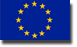 MINISTERO DELLA PUBBLICA ISTRUZIONE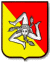 